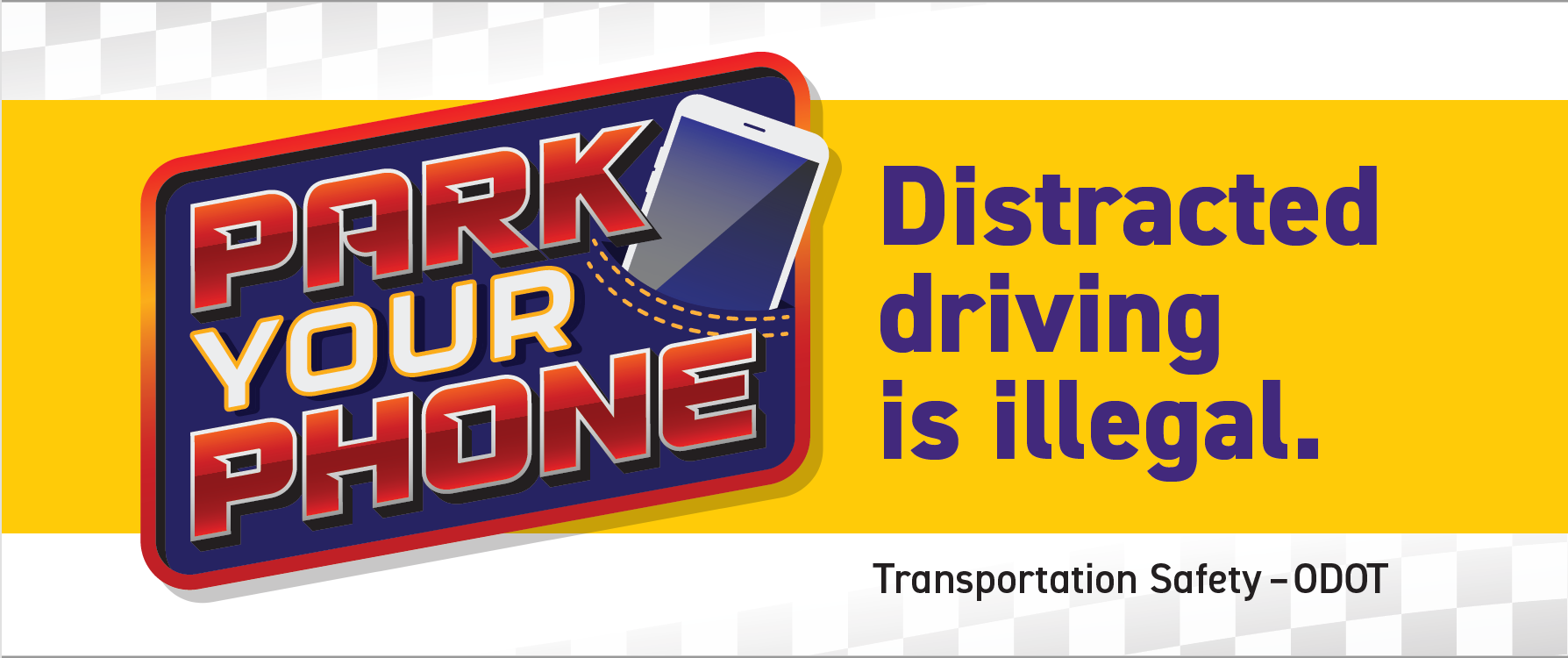 DISTRACTED DRIVING IN OREGON“Distracted Driving” is a dangerous behavior for drivers, passengers, and non-occupants alike. Distraction is a specific type of inattention that occurs when drivers divert their attention from the driving task to focus on some other activity instead (per NHTSA). From 2017-2021 there were 26,264 crashes resulting in 194 fatalities and 24,264 injuries caused by crashes involving a distracted driver in Oregon (all ages).From 2017-2021 there were 2,005 crashes, resulting in 15 fatalities and 1,775 injuries caused by drivers reported to have been using a cell phone at the time of the crash.2017-2021 there were 125 crashes involving a driver aged 16-18 reported to have been using a cell phone at the time of the crash: 0 fatalities and 188 people injured.2017-2021 there were 60,519 convictions for this offense. Convictions for using a mobile electronic device 2017-20212017 -     8,7482018 -   13,0862019 -   16,6682020 -   10,2552021 -   11,762Total –  60,5192017-2021 There were 31 crashes involving, but not limited to a Pedestrian, using a cell phone: 3 fatalities and 28 people injured.2017-2021 There were 6 crashes involving, but not limited to a Pedal-cyclist, using a cell phone: 0 fatalities and 6 people injured. What is distracted driving? Distraction occurs when a driver voluntarily diverts attention to something not related to driving that uses the driver's eyes, ears, or hands. There are four types of driver distraction:• Visual -- looking at something other than the road• Auditory -- hearing something not related to driving• Manual -- manipulating something other than the wheel• Cognitive -- thinking about something other than drivingMost distractions involve more than one of these types, with both a sensory -- eyes, ears, or touch -- and a mental component.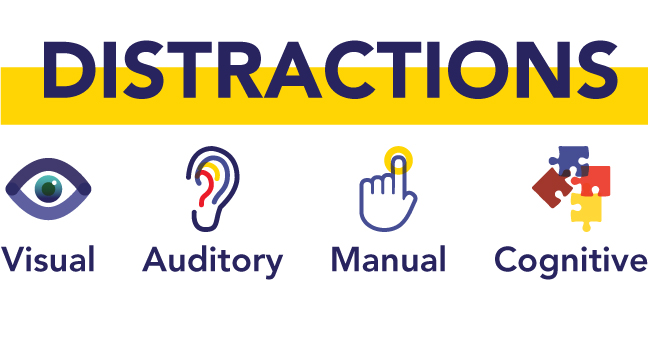 Additional Distracted Driving Campaign Information/Resources:https://www.oregon.gov/ODOT/TS/Pages/SafeandCourteousDriving.aspxNHTSA’s Distracted Driving Website: https://www.nhtsa.gov/risky-driving/distracted-driving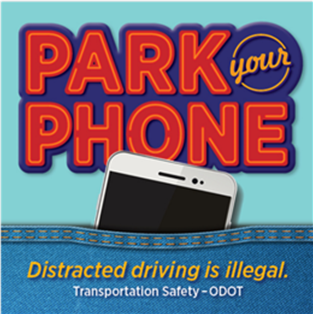 